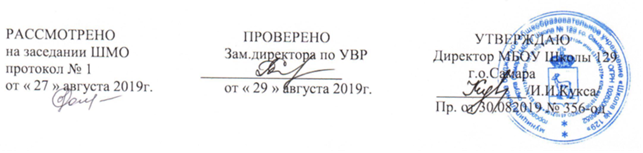 РАБОЧАЯ  ПРОГРАММАПо   предмету                 русский языкУровень образования начальное общее , 1 - 4 классСоставитель   Кабанова О.В.Паспорт рабочей программыПланируемые результаты изучения предмета "Русский язык"1 классЛИЧНОСТНЫЕ РЕЗУЛЬТАТЫОбучающийся получит возможность для формированияуважительного отношения к русскому языку как родному языку русского народа и языкам, на которых говорят другие народы;интереса к языковой и речевой деятельности;представления о многообразии окружающего мира, некоторых духовных традициях русского народа;представления об этических чувствах (доброжелательности, сочувствия, сопереживания, отзывчивости, любви ко всему живому на Земле и др.);мотив к творческой проектной деятельности.МЕТАПРЕДМЕТНЫЕ РЕЗУЛЬТАТЫ
Регулятивные УУД: Обучающийся научится:принимать и сохранять цель и учебную задачу, соответствующую этапу обучения (определённому этапу урока) с помощью учителя;высказывать своё предположение относительно способов решения учебной задачи;проговаривать вслух последовательность производимых действий, составляющих основу осваиваемой деятельности (опираясь на памятку или предложенный алгоритм);оценивать совместно с учителем или одноклассниками результат своих действий, вносить соответствующие коррективы.Познавательные УУД:Обучающийся научится:целенаправленно слушать учителя (одноклассников), решая познавательную задачу;осуществлять под руководством учителя поиск нужной информации в учебнике и учебных пособиях;понимать знаки, символы, модели, схемы, приведённые в учебнике и учебных пособиях (в том числе в электронном приложении к учебнику);понимать текст, опираясь на содержащуюся в нём информацию, находить необходимые факты, сведения и другую информацию;преобразовывать информацию, полученную из рисунка (таблицы, модели) в словесную форму под руководством учителя;составлять устно монологическое высказывание по предложенной теме (рисунку); осуществлять сравнение, сопоставление, классификацию изученных фактов языка по заданному признаку (под руководством учителя);делать выводы в результате совместной работы класса и учителя;проводить аналогии между изучаемым предметом и собственным опытом (под руководством учителя).Коммуникативные УУД:Обучающийся научится:оформлять свои мысли в устной и письменной форме (на уровне предложения или небольшого текста);принимать участие в диалоге;принимать участие в работе парами и группами;договариваться о распределении функций и ролей в совместной деятельности;признавать существование различных точек зрения; высказывать собственное мнение;ПРЕДМЕТНЫЕ РЕЗУЛЬТАТЫОбщие предметные результаты освоения программы: представление о русском языке как государственном языке нашей страны, Российской Федерации; представление о некоторых понятиях и правилах из области фонетики, графики, орфоэпии, лексики и грамматики, орфографии и пунктуации (в объёме учебной программы);практические умения работать с языковыми единицами; представление о некоторых изменениях в системе русского языка и его развитии, пополнении словарного запаса русского языка; представление о правилах речевого этикета;Развитие речи
Обучающийся научится: первичному умению оценивать правильность (уместность) выбора языковых и неязыковых средств устного общения не уроке, в школе, в быту, со знакомыми и незнакомыми, с людьми разного возраста;соблюдать в повседневной жизни нормы речевого этикета;слушать вопрос, понимать его, отвечать на поставленный вопрос;пересказывать сюжет известной сказки по данному рисунку;составлять текст из набора предложений;выбирать заголовок текста из ряда данных и самостоятельно озаглавливать текст.Обучающийся получит возможность научиться: различать устную и письменную речь;различать диалогическую речь;отличать текст от набора не связанных друг с другом предложений;анализировать текст с нарушенным порядком предложений и восстанавливать их последовательность в тексте;определять тему и главную мысль текста;соотносить заголовок и содержание текста; составлять текст по рисунку и опорным словам (после анализа содержания рисунка); составлять текст по его началу и по его концу;составлять небольшие монологические высказывания по результатам наблюдений за фактами и явлениями языка.Система языка
Фонетика, орфоэпия, графика
Обучающийся научится: различать звуки речи;понимать различие между звуками и буквами;устанавливать последовательность звуков в слове и их число;различать гласные и согласные звуки, определять их в слове и правильно произносить;определять качественную характеристику гласного звука в слове: ударный или безударный;различать гласный звук [и] и согласный звук [й];различать согласные звуки: мягкие и твёрдые, глухие и звонкие, определять их в слове и правильно произносить;различать непарные твёрдые согласные [ж], [ш], [ц], непарные мягкие согласные [ч’], [щ’], находить их в слове, правильно произносить;устанавливать соотношение звукового и буквенного состава в словах типа стол, конь, ёлка;различать слово и слог; определять количество слогов в слове, делить слова на слоги;обозначать ударение в слове;правильно называть буквы в алфавитном порядке;различать звуки речи и буквы, которыми обозначаются звуки на письме;различать буквы, обозначающие гласные звуки, как показатели твёрдости-мягкости согласных звуков;определять функцию буквы «мягкий знак» (ь) как показателя мягкости предшествующего согласного звука.Обучающийся получит возможность научиться: наблюдать над образованием звуков речи;определять функцию букв е, ё , ю, я в слове;обозначать на письме звук [й’];располагать заданные слова в алфавитном порядке;устанавливать соотношение звукового и буквенного состава в словах типа коньки, утюг, яма, ель;находить случаи расхождения звукового и буквенного состава слов при орфоэпическом проговаривании (вода, стриж, день, житьи др.);произносить звуки и сочетания звуков в соответствии с нормами литературного языка (круг слов определён «Орфоэпическим словарём» в учебнике).Лексика
Обучающийся научится: различать слово и предложение, слово и слог, слово и набор буквосочетаний (книга — агник);различать предмет (признак, действие) и слово, называющее этот предмет;определять количество слов в предложении, вычленять слова из предложения;классифицировать и объединять некоторые слова по значению (люди, животные, растения, инструменты и др.);определять группу «вежливых» слов (слова-прощания, слова-приветствия, слова-извинения, слова-благодарения);определять значение слова или уточнять с помощью «Толкового словаря» учебника.Обучающийся получит возможность научиться: осознавать слово как единство звучания и значения;определять значение слова или уточнять с помощью «Толкового словаря» учебника;на практическом уровне различать многозначные слова (простые случаи), слова, близкие и противоположные по значению;подбирать слова, близкие и противоположные по значению при решении учебных задач;на практическом уровне различать слова-названия предметов, названия признаков предметов, названия действий предметов.Морфология
Обучающийся получит возможность научиться: различать слова, обозначающие предметы (признаки предметов, действия предметов);соотносить слова-названия предметов и вопрос, на который отвечают эти слова;соотносить слова-названия действий предметов и вопрос, на который отвечают эти слова;соотносить слова-названия признаков предметов и вопрос, на который отвечают эти слова;различать названия предметов, отвечающие на вопросы к т о? ч т о?Синтаксис
Обучающийся научится: различать текст и предложение, предложение и слова, не составляющие предложения;выделять предложения из речи;соблюдать в устной речи интонацию конца предложения;определять границы предложения в деформированном тексте (из 2—3 предложений), выбирать знак для конца каждого предложения;соотносить схемы предложений и предложения, соответствующие этим схемам;составлять предложения из слов (в том числе из слов, данных не в начальной форме);составлять предложения по схеме, рисунку, на заданную тему (например, на тему «Весна»);писать предложения под диктовку, а также составлять их схемы.Обучающийся получит возможность научиться: определять существенные признаки предложения: законченность мысли и интонацию конца предложения;устанавливать связь слов в предложении;сравнивать предложения по цели высказывания и по интонации (без терминов) с опорой на содержание (цель высказывания), на интонацию, (мелодику, логическое ударение), порядок слов, знаки конца предложения.Орфография и пунктуация
Обучающийся научится: применять изученные правила правописания: раздельное написание слов в предложении; написание гласных и, а, у после шипящих согласных ж, ш, ч, щ (в положении под ударением); отсутствие мягкого знака после шипящих в буквосочетаниях чк, чн, чт; перенос слов; прописная буква в начале предложения, в именах собственных; непроверяемые гласные и согласные в корне слова (перечень слов дан в учебнике); знаки препинания конца предложения ( . ? !);безошибочно списывать текст с доски и учебника;писать под диктовку тексты в соответствии с изученными правилами.Обучающийся получит возможность научиться: определять случаи расхождения звукового и буквенного состава слов;писать двусложные слова с безударным гласным звуком в двусложных словах (простейшие случаи, слова типа вода, трава, зима, стрела);писать слова с парным по глухости-звонкости согласным звуком на конце слова (простейшие случаи, слова типа глаз, дуб);применять орфографическое чтение (проговаривание) при письме под диктовку и при списывании;пользоваться «Орфографическим словарём» в учебнике как средством самоконтроля.2 классЛИЧНОСТНЫЕ РЕЗУЛЬТАТЫ Обучающийся получит возможность для формированияразвития чувства любви к родине, чувства гордости за свою родину, народ, великое достояние русского народа — русский язык;представления об окружающем ученика мире (природа, малая родина, люди и их деятельность и др.);осознавания положительного отношения к народам, говорящим на разных языках, и их родному языку;заинтересованности в выполнении языковых и речевых заданий и в проектной деятельности;развития чувства прекрасного и эстетических чувств через выразительные возможности языка, анализ пейзажных зарисовок и репродукций картин и др.;развития навыков сотрудничества с учителем, взрослыми, сверстниками в процессе выполнения совместной деятельности на уроке и при выполнении проектной деятельности;МЕТАПРЕДМЕТНЫЕ РЕЗУЛЬТАТЫРегулятивные УУДОбучающийся научится:принимать и сохранять цель и учебную задачу;высказывать свои предположения относительно способа решения учебной задачи; в сотрудничестве с учителем находить варианты решения учебной задачи;выполнять действия по намеченному плану, а также по инструкциям, содержащимся в источниках информации (в заданиях учебника, справочном материале учебника — в памятках);проговаривать (сначала вслух, потом на уровне внутренней речи) последовательность производимых действий, составляющих основу осваиваемой деятельности;оценивать совместно с учителем или одноклассниками результат своих действий, вносить соответствующие коррективы;понимать причины успеха и неуспеха выполнения учебной задачи;Познавательные УУД: Обучающийся научится:осознавать познавательную задачу, воспринимать её на слух, решать её (под руководством учителя или самостоятельно);воспринимать на слух и понимать различные виды сообщений (информационные тексты);ориентироваться в учебнике (на форзацах, шмуцтитулах, страницах учебника, в оглавлении, в условных обозначениях, в словарях учебника);осуществлять под руководством учителя поиск нужной информации в соответствии с поставленной задачей в учебнике и учебных пособиях;пользоваться словарями и справочным материалом учебника;осмысленно читать текст, выделять существенную информацию из текстов разных видов (художественного и познавательного);составлять устно небольшое сообщение об изучаемом языковом объекте по вопросам учителя (с опорой на графическую информацию учебника или прочитанный текст);составлять небольшие собственные тексты по предложенной теме, рисунку;анализировать изучаемые факты, явления языка с выделением их существенных признаков (в процессе коллективной организации деятельности);осуществлять сравнение, сопоставление, классификацию изученных фактов языка по заданным признакам и самостоятельно выделенным основаниям;делать выводы в результате совместной работы класса и учителя;устанавливать причинно-следственные связи в изучаемом круге явлений, строить рассуждения в форме простых суждений об объекте.Коммуникативные УУД: Обучающийся научится:слушать собеседника и понимать речь других;оформлять свои мысли в устной и письменной форме (на уровне предложения или небольшого текста);задавать вопросы, адекватные речевой ситуации, отвечать на вопросы других; строить понятные для партнёра высказывания;признавать существование различных точек зрения; воспринимать другое мнение и позицию;работать в парах, учитывать мнение партнёра, высказывать своё мнение, договариваться и приходить к общему решению в совместной деятельности; проявлять доброжелательное отношение к партнёру;ПРЕДМЕТНЫЕ РЕЗУЛЬТАТЫ понимание значения русского языка как государственного языка нашей страны, Российской Федерации, языка межнационального общения;первоначальное представление о некоторых нормах русского языка (орфоэпических, орфографических, пунктуационных) и правилах речевого этикета (в объёме изучаемого курса);применение орфографических правил и правил постановки знаков препинания в процессе выполнения письменных работ (в объёме изучаемого курса);первоначальные умения проверять написанное;формирование начальных умений находить, характеризовать, сравнивать, классифицировать такие языковые единицы, как звук, буква, слог, слово, слово как часть речи, слово как член предложения, предложение (в объёме изучаемого курса).Развитие речиОсвоение данного раздела распределяется по всем разделам курса.Обучающийся научится: участвовать в устном общении на уроке (слушать собеседников, говорить на обсуждаемую тему, соблюдать основные правила речевого поведения);строить предложения для решения определённой речевой задачи (для ответа на заданный вопрос, для выражения своего собственного мнения);(самостоятельно) читать тексты учебника, извлекать из них новую информацию, работать с ней в соответствии с учебно-познавательной задачей (под руководством учителя);пользоваться словарями учебника для решения языковых и речевых задач;различать устную и письменную речь;различать диалогическую речь; понимать особенности диалогической речи;отличать текст от набора не связанных друг с другом предложений;анализировать текст с нарушенным порядком предложений и восстанавливать их последовательность в тексте;понимать тему и главную мысль текста (при её словесном выражении), подбирать заглавие к тексту, распознавать части текста по их абзацным отступам, определять последовательность частей текста;читать вопросы к повествовательному тексту, находить на них ответы и грамотно их записывать;составлять текст по рисунку, вопросам и опорным словам; по рисунку и вопросам, по рисунку (после анализа содержания рисунка); составлять текст по его началу и по его концу.Обучающийся получит возможность научиться: анализировать свою и чужую речь при слушании себя и речи товарищей (при ответах на поставленный учителем вопрос, при устном или письменном высказывании) с точки зрения правильности, точности, ясности содержания;соблюдать нормы произношения, употребления и написания слов, имеющихся в словарях учебника;озаглавливать текст по его теме или по его главной мысли;распознавать тексты разных типов: описание и повествование, рассуждение;замечать в художественном тексте языковые средства, создающие его выразительность;составлять небольшие повествовательный и описательный тексты на близкую жизненному опыту детей тему (после предварительной подготовки);находить средства связи между предложениями (порядок слов, местоимения, синонимы);составлять небольшие высказывания по результатам наблюдений за фактами и явлениями языка; на определённую тему;составлять текст (отзыв) по репродукциям картин художников (помещённых в учебнике);письменно излагать содержание прочитанного текста (после предварительной подготовки) по вопросам;проверять правильность своей письменной речи, исправлять допущенные орфографические ошибки, замечать и исправлять неточности в содержании и оформлении.Система языка.  Фонетика, орфоэпия, графикаОбучающийся научится: различать понятия «звук» и «буква», правильно называть буквы и правильно произносить звуки в слове и вне слова;определять качественную характеристику звука: гласный — согласный, гласный ударный — безударный, согласный твёрдый — мягкий, парный — непарный, согласный глухой — звонкий, парный — непарный (в объёме изученного);характеризовать, сравнивать, классифицировать звуки вне слова и в слове по заданным параметрам;понимать характеристику звука, представленную в модели (в звуком обозначении);анализировать, сравнивать, группировать слова по указанным характеристикам звуков;определять функции букв е, ё, ю, я в слове;определять способы обозначения буквами твёрдости-мягкости согласных и звука [й’];определять количество слогов в слове и их границы, сравнивать и классифицировать слова по слоговому составу;определять ударный и безударные слоги в слове;правильно называть буквы алфавита, располагать буквы и слова по алфавиту;использовать знание алфавита при работе со словарями;определять функцию мягкого знака (ь) как разделительного;устанавливать соотношение звукового и буквенного состава в словах с йотированными гласными е, ё, ю, я и мягким знаком — показателем мягкости согласного звука: коньки, ёлка, маяк;находить случаи расхождения звукового и буквенного состава слов при орфоэпическом проговаривании слов учителем (моряк, ёж, лось, друг, сказка);произносить звуки и сочетания звуков в соответствии с нормами литературного языка (круг слов определён орфоэпическим словарём учебника).Обучающийся получит возможность научиться: осуществлять звуко-буквенный разбор простых по составу слов с помощью заданного в учебнике алгоритма;устанавливать соотношение звукового и буквенного состава в словах с разделительным мягким знаком (ь): шью, друзья, вьюга;применять знания фонетического материала при использовании правил правописания и орфоэпии (различать ударные и безударные гласные, согласные звонкие–глухие, шипящие, мягкие и твёрдые и др.);пользоваться при письме небуквенными графическими средствами: пробелом между словами, знаком переноса, абзацем.ЛексикаОсвоение данного раздела распределяется по всем разделам курса.Обучающийся научится:     • осознавать слово как единство звучания и значения; выявлять в речи незнакомые слова, спрашивать об их значении учителя или обращаться к толковому словарю;различать однозначные и многозначные слова (простые случаи);иметь представление о синонимах и антонимах;распознавать среди предложенных слов синонимы и антонимы;подбирать к предложенным словам 1—2 синонима или антонима;наблюдать за использованием синонимов и антонимов в речи;наблюдать над словами, употреблёнными в прямом и переносном значении.Обучающийся получит возможность научиться: выявлять в речи незнакомые слова, спрашивать об их значении учителя или обращаться к толковому словарю;на практическом уровне распознавать слова, употреблённые в прямом и переносном значении (простые случаи);замечать в художественном тексте слова, употреблённые в переносном значении;пользоваться словарями при решении языковых и речевых задач.Состав слова (морфемика)Обучающийся научится: осознавать значение понятия «родственные слова», соотносить его с понятием «однокоренные слова»;владеть первоначальными признаками для опознавания однокоренных слов среди других (не однокоренных) слов;распознавать группы однокоренных слов при решении учебной задачи; подбирать родственные (однокоренные) слова к данному слову либо с заданным корнем;определять в слове корень (простые случаи), пользуясь заданным алгоритмом (памяткой определения корня слова).Обучающийся получит возможность научиться: различать однокоренные слова и формы одного и того же слова;различать однокоренные слова и слова с омонимичными корнями, однокоренные слова и синонимы;подбирать однокоренные слова и формы слов с целью проверки изучаемых орфограмм в корне слова.МорфологияОбучающийся научится: различать слова, обозначающие предметы (признаки предметов, действия предметов), вопросы, на которые они отвечают, и соотносить их с определённой частью речи;находить грамматические группы слов (части речи) по комплексу усвоенных признаков: имя существительное, имя прилагательное, глагол;находить имена существительные, понимать их значение и употребление в речи, опознавать одушевлённые и неодушевлённые имена существительные по вопросам кто? и что?, собственные и нарицательные имена существительные, определять форму числа имён существительных;находить имена прилагательные, понимать их значение и употребление в речи, опознавать форму числа имён прилагательных, роль в предложении;находить глаголы, понимать их значение и употребление в речи, опознавать форму числа глаголов, роль в предложении; узнавать личные местоимения, понимать их значение и употребление в речи;находить предлоги и понимать их роль в предложении и тексте;подбирать примеры слов разных частей речи и форм этих слов.Обучающийся получит возможность научиться: различать грамматические группы слов (части речи) по комплексу усвоенных признаков, определять их синтаксическую функцию в предложениях;выявлять принадлежность слова к определённой части речи на основе усвоенных признаков, определять признаки частей речи;различать имена существительные, употреблённые в форме одного числа (ножницы, кефир);выявлять роль разных частей речи в художественном тексте;использовать личные местоимения для устранения неоправданных повторов;пользоваться словами разных частей речи в собственных высказываниях.СинтаксисОбучающийся научится: различать текст и предложение, предложение и слова, не составляющие предложения; выделять предложения из речи;определять существенные признаки предложения: законченность мысли и интонацию конца предложения; соблюдать в устной речи интонацию конца предложений;сравнивать предложения по цели высказывания и по интонации (без терминов) с опорой на содержание (цель высказывания), интонацию, (мелодику, логическое ударение), порядок слов, знаки конца предложения;находить главные члены предложения (основу предложения): подлежащее и сказуемое;различать главные и второстепенные члены предложения (без дифференциации на виды);устанавливать связи слов между словами в предложении;соотносить предложения со схемами, выбирать предложение, соответствующее схеме;восстанавливать деформированные предложения;составлять предложения по схеме, рисунку, на определённую тему.Обучающийся получит возможность научиться: опознавать предложения распространённые и нераспространённые; составлять такие предложения, распространять нераспространённые предложения второстепенными членами;находить предложения с обращениями.Орфография и пунктуацияОбучающийся научится: применять изученные правила правописания:раздельное написание слов в предложении;написание гласных и, а, у после шипящих согласных ж, ш, ч, щ (в положении под ударением и без ударения);отсутствие мягкого знака после шипящих в буквосочетаниях чк, чт, чн, щн, нч;перенос слов;прописная буква в начале предложения, в именах собственных;проверяемые безударные гласные в корне слова;парные звонкие и глухие согласные в корне слова;непроверяемые гласные и согласные в корне слова (перечень слов в учебнике), в том числе удвоенные буквы согласных;разделительный мягкий знак (ь);знаки препинания конца предложения (. ? !);раздельное написание предлогов с именами существительными;раздельное написание частицы не с глаголами;применять орфографическое чтение (проговаривание) при письме под диктовку и при списывании;безошибочно списывать текст с доски и учебника объёмом 40—50 слов;писать под диктовку тексты в соответствии с изученными правилами объёмом 30—40 слов.Обучающийся получит возможность научиться: осознавать значение понятий «орфограмма», «проверяемая орфограмма», «непроверяемая орфограмма»;определять разновидности орфограмм и соотносить их изученными с правилами;разграничивать орфограммы на изученные правила письма и неизученные;обнаруживать орфограммы по освоенным опознавательным признакам в указанных учителем словах;применять разные способы проверки правописания слов: изменение формы слова, подбор однокоренных слов, использование орфографического словаря;пользоваться орфографическим словарём учебника как средством самоконтроля при проверке написания слов с непроверяемыми орфограммами.3 классЛИЧНОСТНЫЕ РЕЗУЛЬТАТЫОбучающийся получит возможность для формирования: развития чувства любви и гордости к Родине, его народу, истории, культуре;развития чувства любви и уважения к русскому языку как великому ценностному достоянию русского народа; осознание себя носителем этого языка;становления элементов коммуникативного, социального и учебно-познавательного мотивов изучения русского языка;формирования мотивации к творческому труду (в проектной деятельности, к созданию собственных информационных объектов и др.);развития способности к самооценке на основе критерия успешности учебной деятельности; ориентация на понимание причин успеха и неуспеха в учебной деятельности по языку;развития чувства прекрасного и эстетических чувств через выразительные возможности языка, анализ пейзажных зарисовок и репродукций картин и др.;МЕТАПРЕДМЕТНЫЕ РЕЗУЛЬТАТЫРегулятивные УУДОбучающийся научится: принимать и сохранять цель и учебную задачу; в сотрудничестве с учителем ставить новые учебные задачи;планировать (в сотрудничестве с учителем и самостоятельно) свои действия для решения задачи;учитывать правило (алгоритм) в планировании и контроле способа решения;выполнять действия по намеченному плану, а также по инструкциям, содержащимся в источниках информации (в заданиях учебника, справочном материале учебника — в памятках);оценивать свои достижения, определять трудности, осознавать причины успеха и неуспеха и способы преодоления трудностей;Познавательные УУД Обучающийся научится: осознавать познавательную задачу, решать её (под руководством учителя или самостоятельно);самостоятельно находить в учебнике, учебных пособиях и учебной справочной литературе (с использованием ресурсов библиотек и Интернета) необходимую информацию и использовать её для выполнения учебных заданий;воспринимать смысл читаемых текстов, выделять существенную информацию из текстов разных видов (художественного и познавательного); передавать устно или письменно содержание текста;анализировать и оценивать содержание, языковые особенности и структуру текста, определять место и роль иллюстративного ряда в тексте;использовать знаково-символические средства (в том числе модели, схемы, таблицы) для решения учебных и практических задач; создавать и преобразовывать модели и схемы для решения лингвистических задач;пользоваться словарями и справочным материалом учебника;осуществлять синтез как составление целого из их частей;овладевать общими способами решения конкретных лингвистических задач;осуществлять подведение фактов языка под понятие на основе выделения комплекса существенных признаков и их синтеза;строить несложные рассуждения, устанавливать причинно-следственные связи, делать выводы, формулировать их.Коммуникативные УУДОбучающийся научится: выражать свои мысли и чувства в устной и письменной форме, ориентируясь на задачи и ситуацию общения, соблюдая нормы литературного языка и нормы «хорошей» речи (ясность, точность, содержательность, последовательность выражения мысли и др.);участвовать в диалоге, общей беседе, совместной деятельности (в парах и группах), договариваться с партнёрами о способах решения учебной задачи, приходить к общему решению, осуществлять взаимоконтроль;учитывать разные мнения и интересы и высказывать своё собственное мнение (позицию), аргументировать его;строить монологическое высказывание с учётом поставленной коммуникативной задачи;применять приобретённые коммуникативные умения в практике свободного общения.ПРЕДМЕТНЫЕ РЕЗУЛЬТАТЫ осознание значимости русского языка как государственного языка нашей страны, Российской Федерации, языка межнационального общения;понимание значимости правильной и «хорошей» устной и письменной речи как показателя общей культуры человека; проявление собственного уровня культуры;приобретение опыта ориентироваться в целях, задачах, средствах и условиях общения, выбирать адекватные языковые средства для решения коммуникативных задач;овладение изучаемыми нормами русского языка (орфоэпические, лексические, грамматические, орфографические, пунктуационные), правилами культуры речевого поведения (в объёме курса); использование этих норм для успешного решения коммуникативных задач в ситуациях учебной языковой деятельности и бытового общения; формирование сознательного отношения к качеству своей речи, контроля за ней;Развитие речиОсвоение данного раздела распределяется по всем разделам курса.Обучающийся научится: участвовать в устном общении на уроке (слушать собеседников, говорить на обсуждаемую тему, соблюдать основные правила речевого поведения); выражать собственное мнение, обосновывать его с учётом ситуации общения;осознавать ситуацию общения: с какой целью, с кем и где происходит общение; выбирать адекватные языковые и неязыковые средства в соответствии с конкретной ситуацией общения;применять речевой этикет в ситуациях учебного и речевого общения, в том числе при обращении с помощью средств ИКТ; соблюдать правила вежливости при общении с людьми, плохо владеющими русским языком;анализировать свою и чужую речь при слушании себя и речи товарищей (при ответах на поставленный учителем вопрос, при устном или письменном высказывании) с точки зрения правильности, точности, ясности содержания;строить предложения для решения определённой речевой задачи, для завершения текста, для передачи основной мысли текста, для выражения своего отношения к чему-либо;понимать содержание читаемого текста, замечать в нём незнакомые слова, находить в нём новую для себя информацию для решения познавательной или коммуникативной задачи;понимать тему и главную мысль текста, подбирать к тексту заголовок по его теме или главной мысли, находить части текста, определять их последовательность, озаглавливать части текста;восстанавливать последовательность частей или последовательность предложений в тексте повествовательного характера;распознавать тексты разных типов: описание, повествование, рассуждение;замечать в художественном тексте языковые средства, создающие его выразительность;знакомство с жанрами объявления, письма;строить монологическое высказывание на определённую тему, по результатам наблюдений за фактами и явлениями языка.Обучающийся получит возможность научиться: определять последовательность частей текста, составлять план текста, составлять собственные тексты по предложенным и самостоятельно составленным планам;пользоваться самостоятельно памяткой для подготовки и написания письменного изложения учеником;письменно (после коллективной подготовки) подробно или выборочно передавать содержание повествовательного текста, предъявленного на основе зрительного восприятия; сохранять основные особенности текста-образца; грамотно записывать текст; соблюдать требование каллиграфии при письме;составлять под руководством учителя небольшие повествовательный и описательный тексты на близкую жизненному опыту детей тему, по рисунку, репродукциям картин художников (в «Картинной галерее» учебника) и опорным словам, на тему выбранной учениками пословицы или поговорки;использовать в монологическом высказывании разные типы речи: описание, рассуждение, повествование;пользоваться специальной, справочной литературой, словарями, журналами, Интернетом при создании собственных речевых произведений на заданную или самостоятельно выбранную тему;находить и исправлять в предъявленных предложениях, текстах нарушения правильности, точности, богатства речи;проверять правильность своей письменной речи, исправлять допущенные орфографические и пунктуационные ошибки.Система языкаФонетика, орфоэпия, графикаОбучающийся научится: характеризовать звуки русского языка: гласный — согласный, гласный ударный — безударный, согласный твёрдый — мягкий, парный — непарный, согласный глухой — звонкий, парный — непарный (в объёме изученного);определять функцию разделительного твёрдого знака (ъ) в словах;устанавливать соотношение звукового и буквенного состава в словах типа мороз, ключ, коньки, в словах с йотированными гласными е, ё, ю, я (ёлка, поют), в словах с разделительными ь, ъ знаками (вьюга, съел), в словах с непроизносимыми согласными;осуществлять звуко-буквенный анализ доступных по составу слов;произносить звуки и сочетания звуков в соответствии с нормами литературного языка (круг слов определён словарём произношения в учебнике);использовать знание алфавита для упорядочивания слов и при работе со словарями и справочниками;применять знания фонетического материала при использовании правил правописания;пользоваться при письме небуквенными графическими средствами: пробелом между словами, знаком переноса, абзаца.Обучающийся получит возможность научиться: осуществлять звуко-буквенный разбор слова самостоятельно по предложенному в учебнике алгоритму;оценивать правильность проведения звуко-буквенного анализа слова;соблюдать нормы русского языка в собственной речи и оценивать соблюдение этих норм в речи собеседников (в объёме орфоэпического словаря учебника);пользоваться орфоэпическим словарём при определении правильного произношения слова (или обращаться за помощью к другим орфоэпическим словарям русского языка или к учителю, родителям и др.).ЛексикаОсвоение данного раздела распределяется по всем разделам курса.Обучающийся научится: находить в предложении и тексте незнакомое слово, определять его значение по тексту или толковому словарю; спрашивать о значении слова учителя;наблюдать над употреблением синонимов и антонимов в речи, подбирать синонимы и антонимы к словам разных частей речи, уточнять их значение;иметь представление об омонимах; приобретать опыт различения в предложениях и текстах омонимов;иметь представление о фразеологизмах (устойчивых сочетаниях слов); приобретать опыт различения в предложениях и текстах фразеологизмов;наблюдать за использованием фразеологизмов в упражнениях учебника, осознавать их значение в тексте и разговорной речи;распознавать слова, употреблённые в прямом и переносном значении (простые случаи);иметь представление о некоторых устаревших словах и их использовании в речи;пользоваться словарями при решении языковых и речевых задач.Обучающийся получит возможность научиться: осознавать, что понимание значения слова — одно из условий умелого его использования в устной и письменной речи;замечать в художественном тексте слова, употреблённые в переносном значении, а также эмоционально-оценочные слова, сравнения, олицетворения (без терминологии);оценивать уместность использования слов в тексте;подбирать синонимы для устранения повторов в тексте;выбирать слова из ряда предложенных для успешного решения коммуникативных задач;размышлять над этимологией некоторых слов-названий;приобретать опыт редактирования употреблённых в предложении (тексте) слов.Состав слова (морфемика)Обучающийся научится: владеть опознавательными признаками однокоренных слов;различать однокоренные слова и различные формы одного и того же слова;различать однокоренные слова и слова с омонимичными корнями, однокоренные слова и синонимы;находить в словах с однозначно выделяемыми морфемами окончание, основу (простые случаи), корень, приставку, суффикс;выделять нулевое окончание;подбирать слова с заданной морфемой;образовывать слова с помощью приставки (или суффикса), осознавать значение новых слов.Обучающийся получит возможность научиться: находить корень в однокоренных словах с чередованием согласных в корне;различать изменяемые и неизменяемые слова;узнавать сложные слова (типа вездеход, вертолёт и др.), выделять в них корни; находить соединительные гласные (интерфиксы) в сложных словах;сравнивать, классифицировать слова по их составу;соотносить слова с предъявляемыми к ним моделям, выбирать из предложенных слов слово, соответствующее заданной модели, составлять модель заданного слова;осознавать значения, вносимые в слово суффиксами и приставками (простые случаи);наблюдать над способами образования слов при помощи приставки (или суффикса);разбирать по составу слова с однозначно выделяемыми морфемами в соответствии с предложенным в учебнике алгоритмом, оценивать правильность проведения разбора по составу;подбирать однокоренные слова и формы одного и того же слова с целью проверки изучаемых орфограмм в корне слова, использовать графический образ изучаемых приставок и суффиксов для правописания слов с этими приставками и суффиксами.МорфологияОбучающийся научится: распознавать части речи на основе усвоенных признаков (в объёме программы);распознавать имена существительные; находить начальную форму имени существительного; определять грамматические признаки (род, число, падеж); изменять имена существительные по числам и падежам;распознавать имена прилагательные; определять зависимость имени прилагательного от формы имени существительного; находить начальную форму имени прилагательного; определять грамматические признаки (род, число, падеж); изменять имена прилагательные по числам, родам (в единственном числе), падежам (первое представление);распознавать глаголы; определять начальную (неопределённую) форму глаголов (первое представление), различать глаголы, отвечающие на вопросы что делать? и что сделать?; определять грамматические признаки глагола — форму времени, число, род (в прошедшем времени);распознавать личные местоимения (в начальной форме), определять грамматические признаки: лицо, число, род (у местоимений 3-го лица); использовать личные местоимения для устранения неоправданных повторов;узнавать имена числительные (общее представление); распознавать количественные и порядковые имена числительные;устанавливать отличие предлогов от приставок, значение частицы не.узнавать союзы и, а, но и понимать их роль в предложении;подбирать примеры слов и форм разных частей речи; наблюдать их употребление в тексте и устной речи, правильно употреблять в речи части речи и их формы.Обучающийся получит возможность научиться: производить морфологический разбор изучаемых самостоятельных частей речи (в объёме программы), пользуясь алгоритмом разбора в учебнике;наблюдать над словообразованием частей речи;замечать в устной и письменной речи речевые ошибки и недочёты в употреблении изучаемых форм частей речиСинтаксисОбучающийся научится: различать предложение, словосочетание и слово;выделять предложения из потока устной и письменной речи, оформлять их границы;определять вид предложений по цели высказывания (повествовательные, вопросительные, побудительные) и по интонации (восклицательные и невосклицательные), правильно интонировать эти предложения; составлять такие предложения;различать понятия «члены предложения» и «части речи»;находить главные (подлежащее и сказуемое) и второстепенные члены предложения (без деления на виды);устанавливать при помощи вопросов связь между словами в предложении; отражать её в схеме;соотносить предложения со схемами, выбирать предложение, соответствующее схеме;различать распространённые и нераспространённые предложения, составлять такие предложения;отличать основу предложения от словосочетания; выделять в предложении словосочетания;разбирать предложение по членам предложения: находить грамматическую основу (подлежащее и сказуемое), ставить вопросы к второстепенным членам предложения, определять, какие из них поясняют подлежащее или сказуемое, или другие второстепенные члены, выделять из предложения словосочетания.Обучающийся получит возможность научиться: устанавливать в словосочетании связь главного слова с зависимым при помощи вопросов;выделять в предложении основу и словосочетания;находить в предложении обращение (в начале, в середине, в конце);опознавать простое и сложное предложения, определять части сложного предложения;выполнять в соответствии с предложенным в учебнике алгоритмом разбор простого предложения (по членам, синтаксический), оценивать правильность разбора.Орфография и пунктуацияОбучающийся научится: применять ранее изученные правила правописания, а также:  непроизносимые согласные; разделительный твёрдый знак (ъ);непроверяемые гласные и согласные в корне слова, в том числе с удвоенными согласными (перечень см. в словаре учебника);гласные и согласные в неизменяемых на письме приставках и суффиксах;мягкий знак после шипящих на конце имён существительных (речь, брошь, мышь);безударные родовые окончания имён прилагательных; раздельное написание предлогов и слитное написание приставок;раздельное написание частицы не с глаголами;подбирать примеры с определённой орфограммой;обнаруживать орфограммы по освоенным опознавательным признакам в указанных учителем словах (в объёме изучаемого курса);определять разновидности орфограмм и соотносить их с изученными правилами;применять разные способы проверки правописания слов: изменение формы слова, подбор однокоренных слов, использование орфографического словаря;безошибочно списывать текст с доски и учебника (объёмом 65—70 слов);писать под диктовку текст (объёмом 55—60 слов) в соответствии с изученными правилами правописания;проверять собственный и предложенный текст, находить и исправлять орфографические и пунктуационные ошибки.Обучающийся получит возможность научиться: применять правила правописания:соединительные о и е в сложных словах (самолёт, вездеход);е и и в суффиксах имён существительных (ключик — ключика, замочек — замочка); запятая при обращении;запятая между частями в сложном предложении; безударные родовые окончания имён прилагательных, глаголов в прошедшем времени;при составлении собственных текстов использовать помощь взрослого или словарь, пропуск орфограммы или пунктограммы (чтобы избежать орфографической ошибки)4 классЛичностные результатыОбучающийся получит возможность для формирования:становления внутренней позиции школьника на уровне положительного отношения к школе, к изучению русского языка, ориентация на содержательные моменты школьной действительности и принятие образца «хорошего ученика»;принятия и освоения социальной роли обучающегося, развитие мотивов учебной деятельности (социальных, учебно-познавательных и внешних); формирование личностного смысла учения, устойчивого учебно-познавательного интереса к изучению языка, к языковой деятельности, к чтению и читательской деятельности;осознания языка как основного средства человеческого общения, понимание важности общения как значимой составляющей жизни общества;восприятия русского языка как одной из основных национально-культурных ценностей российского народа, его значения в процессе получения школьного образования, осознание себя носителем этого языка;понимания того, что правильная устная и письменная речь является показателем индивидуальной культуры человека;развития способности к самооценке на основе наблюдения за собственной речью;осознания основ российской гражданской идентичности, чувства гордости за свою Родину, российский народ, его язык, историю России, осознание своей этнической и национальной принадлежности; формирование ценностей многонационального российского общества; становление гуманистических и демократических ценностных ориентаций;развития самостоятельности и личной ответственности за свои поступки (так и окружающих людей), в том числе в информационной деятельности, на основе представлений о нравственных нормах и социальной справедливости;развития этических чувств (стыда, совести, доброжелательности и эмоционально-нравственной отзывчивости), понимание чувств одноклассников, собеседников; сочувствие и сопереживание людям;Метапредметные результатыРегулятивные УУДОбучающийся научится:принимать и сохранять в памяти цели и задачи учебной деятельности; в сотрудничестве с учителем находить средства их осуществления и ставить новые учебные задачи; проявлять познавательную инициативу в учебном сотрудничестве;учитывать выделенные учителем ориентиры действия в новом учебном материале (в сотрудничестве с учителем, одноклассниками);выполнять действия по намеченному плану, а также по инструкциям, содержащимся в источниках информации (в заданиях учебника, в «Справочных материалах» учебника — в памятках); учитывать правило (алгоритм) в планировании и контроле способа решения;осуществлять итоговый и пошаговый контроль по результату, адекватно оценивать правильность выполнения действия и вносить необходимые коррективы в исполнение действия как по ходу его реализации, так и в конце действия;выполнять учебные действия в устной, письменной речи, во внутреннем плане;понимать причины успеха/неуспеха учебной деятельности и развивать способности конструктивно действовать даже в ситуациях неуспеха.Познавательные УУДОбучающийся научится:уметь использовать язык с целью поиска необходимой информации в различных источниках для выполнения учебных заданий (учебная, дополнительная литература, использование ресурсов библиотек и Интернета); пользоваться словарями и справочниками различных типов;записывать, фиксировать информацию с помощью инструментов информационных и коммуникационных технологий (далее ИКТ);ориентироваться на разнообразие способов решения учебных задач, осуществлять выбор наиболее эффективных в зависимости от конкретной языковой или речевой задачи;использовать знаково-символические средства (в том числе модели, схемы, таблицы) представления информации для создания моделей изучаемых единиц языка, преобразовывать модели и схемы для решения учебных и практических лингвистических задач;осознанно и произвольно строить речевое высказывание в соответствии с задачами коммуникации и составлять тексты в устной и письменной формах; выступать перед аудиторией с небольшими сообщениями, используя аудио-, видеосопровождение и графическое сопровождение;осуществлять логические действия сравнения, анализа, синтеза, обобщения, классификации по родовидовым признакам, устанавливать аналогии и причинно-следственные связи, строить рассуждение, подводить факты языка под понятие на основе выделения комплекса существенных признаков и их синтеза.Коммуникативные УУДОбучающийся научится:ориентироваться в целях, задачах, средствах и условиях общения;понимать необходимость ориентироваться на позицию партнёра в общении, учитывать различные мнения и координировать различные позиции в сотрудничестве с целью успешного участия в диалоге;строить понятные высказывания; проявлять доброжелательное отношение к партнёру; осуществлять взаимный контроль в совместной деятельности, адекватно оценивать собственное поведение и поведение окружающих;признавать возможность существования различных точек зрения и права каждого иметь свою; излагать своё мнение и аргументировать свою точку зрения и оценку событий;стремиться к точному выражению собственного мнения и позиции;договариваться и приходить к общему решению в совместной деятельности, в том числе в ситуации столкновения интересов;задавать вопросы, необходимые для организации собственной деятельности и сотрудничества с партнёром;уметь выбирать адекватные языковые средства для успешного решения коммуникативных задач (диалог, устные монологические высказывания, письменные тексты) с учётом особенностей разных видов речи, ситуаций общения;строить монологическое высказывание с учётом ситуации общения и конкретной речевой задачи, выбирая соответствующие языковые средства, соблюдая нормы литературного языка и нормы «хорошей» речи (ясность, точность, содержательность, последовательность выражения мысли и др.);Предметные результатыпервоначальное представление о единстве и многообразии языкового и культурного пространства России, о языке как основе национального самосознания;понимание значимости правильной устной и письменной речи как показателя общей культуры человека, проявления собственного уровня культуры;овладение начальными представлениями о нормах русского языка (орфоэпических, лексических, грамматических), правилах речевого этикета (в объёме материала изучаемого курса); использование этих норм для успешного решения коммуникативных задач в ситуациях учебной языковой деятельности и свободного общения; формирование сознательного отношения к качеству своей речи, контроля над ней;приобретение опыта ориентироваться в целях, задачах и средствах и условиях общения, выбирать адекватные языковые средства для решения коммуникативных задач;освоение первоначальных научных представлений об основных понятиях и правилах из области фонетики, графики, лексики, морфемики, морфологии, синтаксиса, орфографии (в объёме материала изучаемого курса); понимание взаимосвязи и взаимозависимости между разными сторонами языка;овладение учебными действиями с языковыми единицами: находить, опознавать, характеризовать, сравнивать, классифицировать основные единицы языка (звуки, буквы, слова, предложения), конструировать из этих единиц единицы более высокого уровня (слова, словосочетания, предложения, тексты), использовать эти действия для решения познавательных, практических и коммуникативных задач (в объёме материала изучаемого курса);овладение основами грамотного письма: основными орфографическими и пунктуационными умениями (в объёме материала изучаемого курса), умениями применять правила орфографии и правила постановки знаков препинания при записи собственных и предложенных текстов, умение проверять написанное.Фонетика и графикаОбучающийся научится:• различать звуки и буквы;• характеризовать звуки русского языка (гласные ударные/безударные; согласные твердые/мягкие, парные/непарные, твердые и мягкие; согласные звонкие/глухие, парные/непарные звонкие и глухие);• знать последовательность букв в русском алфавите, пользоваться алфавитом для упорядочивания слов и поиска нужной информации.• проводить фонетико-графический (звуко-буквенный) разбор слова самостоятельно по предложенному в учебнике алгоритму, оценивать правильность проведения фонетико-графического (звуко-буквенного) разбора слов.ОрфоэпияОбучающийся получит возможность научиться:• соблюдать нормы русского литературного языка в собственной речи и оценивать соблюдение этих норм в речи собеседников (в объеме представленного в учебнике материала);• находить при сомнении в правильности постановки ударения или произношения слова ответ самостоятельно (по словарю учебника) или обращаться за помощью (к учителю, родителям и др.).Состав слова (морфемика)Обучающийся научится:• различать изменяемые и неизменяемые слова;• различать родственные (однокоренные) слова и формы слова;• находить в словах с однозначно выделяемыми морфемами окончание, корень, приставку, суффикс.• разбирать по составу слова с однозначно выделяемыми морфемами в соответствии с предложенным в учебнике алгоритмом; оценивать правильность проведения разбора слова по составу.ЛексикаОбучающийся научится:• выявлять слова, значение которых требует уточнения;• определять значение слова по тексту или уточнять с помощью толкового словаря.• подбирать синонимы для устранения повторов в тексте;• подбирать антонимы для точной характеристики предметов при их сравнении;• различать употребление в тексте слов в прямом и переносном значении (простые случаи);• оценивать уместность использования слов в тексте;• выбирать слова из ряда предложенных для успешного решения коммуникативной задачи.МорфологияОбучающийся научится:• определять грамматические признаки имен существительных — род, число, падеж, склонение;• определять грамматические признаки имен прилагательных — род, число, падеж;• определять грамматические признаки глаголов — число, время, род (в прошедшем времени), лицо (в настоящем и будущем времени), спряжение.Обучающийся получит возможность научиться:• проводить морфологический разбор имен существительных, имен прилагательных, глаголов по предложенному в учебнике алгоритму; оценивать правильность проведения морфологического разбора;• находить в тексте такие части речи, как личные местоимения и наречия, предлоги вместе с существительными и личными местоимениями, к которым они относятся, союзы и, а, но, частицу не при глаголах.СинтаксисОбучающийся научится:• различать предложение, словосочетание, слово;• устанавливать при помощи смысловых вопросов связь между словами в словосочетании и предложении;• классифицировать предложения по цели высказывания, находить повествовательные/побудительные/вопросительные предложения;• определять восклицательную/невосклицательную интонацию предложения;• находить главные и второстепенные (без деления на виды) члены предложения;Обучающийся получит возможность научиться:• выделять предложения с однородными членами.• различать второстепенные члены предложения — определения, дополнения, обстоятельства;• выполнять в соответствии с предложенным в учебнике алгоритмом разбор простого предложения (по членам предложения, синтаксический), оценивать правильность разбора;• различать простые и сложные предложения.Орфография и пунктуацияОбучающийся научится:• применять правила правописания (в объеме содержания курса);• определять (уточнять) написание слова по орфографическому словарю учебника;• безошибочно списывать текст объемом 80—90 слов;• писать под диктовку тексты объемом 75—80 слов в соответствии с изученными правилами правописания;• проверять собственный и предложенный тексты, находить и исправлять орфографические и пунктуационные ошибки.• осознавать место возможного возникновения орфографической ошибки;Обучающийся получит возможность научиться:• подбирать примеры с определенной орфограммой;• при составлении собственных текстов перефразировать записываемое, чтобы избежать орфографических и пунктуационных ошибок;• при работе над ошибками осознавать причины появления ошибки и определять способы действий, помогающих предотвратить ее в последующих письменных работах.Развитие речи• выражать собственное мнение, аргументировать его с учетом ситуации общения;• самостоятельно озаглавливать текст;• составлять план текста;• сочинять письма, поздравительные открытки, записки и другие небольшие тексты для конкретных ситуаций общения.• создавать тексты по предложенному заголовку;• подробно или выборочно пересказывать текст;• составлять устный рассказ на определенную тему с использованием разных типов речи: описание, повествование, рассуждение;• анализировать и корректировать тексты с нарушенным порядком предложений, находить в тексте смысловые пропуски;• анализировать последовательность собственных действий при работе над изложениями и сочинениями и соотносить их с разработанным алгоритмом; оценивать правильность выполнения учебной задачи: соотносить собственный текст с исходным (для изложений) и с назначением, задачами, условиями общения (для самостоятельно создаваемых текстов);Содержание разделов  предмета «Русский язык»1 КЛАСС ( 165 часов)Добукварный период ( 18 ч.)Пропись- первая учебная тетрадь. Рабочая строка. Письмо длинных наклонных линий. Письмо овалов. Строчная и заглавная буквы а,А. Строчная и заглавная буквы и, И. Строчная буква ы.Букварный период ( 80 ч.)Строчная и заглавная буквы н,Н. Строчная и заглавная буквы с,С. Строчная и заглавная буквы к,К. Строчная и заглавная буквы т,Т. Строчная и заглавная буквы л,Л. Строчная и заглавная буквы р,Р. Строчная и заглавная буквы в,В.Строчная и заглавная буквы з,З. Строчная и заглавная буквы е,Е. Строчная и заглавная буквы д,Д. Строчная и заглавная буквы г,Г. Правописание чк,чн. Письмо с сочетаниями жи,ши.Послебукварный период ( 17ч.)Оформление предложений в тексте. Заглавная буква в именах собственных. Звуки и буквы. Определение границ предложений.Письмо слов и предложений. Наша речь (2 ч)Язык и речь. Виды речи. Русский язык – родной язык русского народа. Текст, предложение, диалог (3 ч)Текст (общее представление). Смысловая связь предложений в тексте. Заголовок текста. Предложение как группа слов, выражающая законченную мысль. Выделение предложения из речи. Установление связи слов в предложении. Диалог. Знаки препинания в конце предложения (точка, вопросительный, восклицательный знаки).Слова, слова, слова… (4 ч)Слово. Роль слов в речи. Слова-названия предметов и явлений, слова-названия признаков предметов, слова-названия действий предметов. Тематические группы слов. Вежливые слова. Слова однозначные и многозначные (общее представление). Слова, близкие и противоположные по значению. Словари учебника: толковый, близких и противоположных по значению слов.Слово и слог. Ударение. (6 ч)Слово и слог. Перенос слов. Ударение (общее представление).Звуки и буквы (34 ч)Звуки и буквы. Русский алфавит, или Азбука. Гласные звуки. Ударные и безударные гласные звуки. Согласные звуки. Твёрдые и мягкие согласные звуки. Мягкий знак как показатель мягкости согласного звука. Согласные звонкие и глухие. Шипящие согласные звуки. Заглавная буква в словах.2 класс ( 170 часов)Наша речь (4 ч)Виды речи. Требования к речи. Диалог и монолог.Текст (3 ч)Текст. Признаки текста. Тема и главная мысль текста. Части текста. Построение текста. Воспроизведение текста.Предложение (13 ч)Предложение. Члены предложения. Связь слов в предложении.Слова, слова, слова… (20 ч)Слово и его значение. Синонимы и антонимы. Однокоренные слова. Слог. Ударение. Перенос слова. Ударение словесное и логическое. Перенос слова по слогам.Звуки и буквы (56 ч)Звуки и буквы (повторение, уточнение). Русский алфавит, или Азбука. Гласные звуки. Правописание слов с безударным гласным звуком в корне слова. Согласные звуки. Согласный звук [й] и буква «и краткое». Слова с удвоенными согласными. Твердый и мягкий согласные звуки и буквы для их обозначения. Мягкий знак (ь). Правописание буквосочетаний с шипящими звуками. Звонкие и глухие согласные звуки. Правописание слов с парными по глухости-звонкости согласными на конце слова и перед согласным. Разделительный мягкий знак (ь).Части речи (47 ч)Части речи. Имя существительное. Одушевленные и неодушевленные имена существительные. Собственные и нарицательные имена существительные. Число имен существительных. Глагол. Глагол как часть речи. Число глагола. Текст-повествование и роль в нем глаголов. Имя прилагательное. Имя прилагательное как часть речи. Единственное и множественное число имен прилагательных. Текст-описание и роль в нем имен прилагательных. Местоимение. Личное местоимение как часть речи. Текст-рассуждение. Предлоги.Повторение ( 27 часов)3 класс (170 ч.)Язык и речь (2 ч)Наша речь и наш язык. Текст. Предложение. Словосочетание (12 ч)Признаки текста: смысловая связь предложений в тексте, законченность, тема, основная мысль.Построение текста: вступление, основная часть, заключение.Типы текстов: повествование, описание, рассуждение. Предложения по цели высказывания (повествовательные, вопросительные, побудительные) и по интонации (восклицательные и невосклицательные)Знаки препинания в конце предложений. Подлежащее и сказуемое — главные члены предложения. Второстепенные члены. Связь слов в предложении. Распространенные и нераспространенные предложения. Словосочетание. Связь слов в словосочетании. Главное и зависимое слово в словосочетании.Слово в языке и речи (18 ч)Лексическое значение слова. Омонимы. Слово и словосочетание. Фразеологизмы. Части речи. Обобщение и углубление представлений об изученных частях речи (имени существительном, имени прилагательном, глаголе, местоимении, предлоге) и их признаках. Имя числительное (общее представление). Однокоренные слова. Слово и слог. Звуки и буквы (обобщение и углубление представлений).Состав слова (17 ч)Корень слова. Формы слова. Окончание. Приставка. Суффикс. Основа слова. Обобщение знаний о составе слова.Правописание частей слова (29)Правописание слов с безударными гласными в корне. Правописание слов с парными по глухости-звонкости согласными на конце слов и перед согласным в корне. Правописание слов с удвоенными согласными. Правописание суффиксов и приставок. Правописание приставок и предлогов. Правописание слов с разделительным твердым знаком (ъ).Части речи (76 ч )Общее знакомство с частями речи (имя существительное, имя прилагательное, глагол, местоимение, предлоги). Имя существительное как часть речи: общее значение, вопросы, роль в предложении. Имена существительные одушевленные и неодушевленные. Имена существительные собственные и нарицательные. Заглавная буква в собственных именах существительных. Род имен существительных. Имена Имя прилагательное как часть речи: общее значение, вопросы, роль в предложении. Изменение имен прилагательных по родам и числам при сочетании с именами существительными.Повторение и углубление представлений. Число имен существительных. Падеж имен существительных.Повторение и углубление представлений об имени прилагательном. Текст-описание. Формы имен прилагательных. Род имен прилагательных. Число имен прилагательных. Падеж имен прилагательных.Лицо, число, род личных местоимений.Повторение и углубление представлений о глаголе. Формы глагола. Число глаголов. Времена глагола. Род глаголов в прошедшем времени. Правописание частицы НЕ с глаголами.Повторение (17 ч)Текст и предложение. Повествовательные, побудительные, вопросительные предложения. Состав слова. Правописание звонких, глухих, непроизносимых, двойных согласных, безударных гласных в корне слова. Разделительные ъ и ь. Части речи: имя существительное, имя прилагательное, глагол. 4 класс (170 ч.)Повторение (11 ч)Наша речь и наш язык. Текст. Предложение. Обращение. Главные и второстепенные члены предложения. Основа предложения. Словосочетание. Однородные члены предложения. Простые и сложные предложения.Предложение (9ч.)Слово в языке и речи (21 ч)Лексическое значение слова. Состав слова. Значимые части слова. Правописание гласных и согласных в значимых частях слова. Правописание Ъ и Ь разделительных знаков. Части речи. Повторение и углубление представлений о частях речи. Наречие.Имя существительное (43 ч)Изменение по падежам. Три склонения имен существительных. Правописание безударных падежных окончаний имен существительных в единственном (множественном) числе.Имя прилагательное (30 ч)Повторение и углубление представлений об имени прилагательном. Изменение по падежам имен прилагательных. Правописание падежных окончаний имен прилагательных. Склонение имен прилагательных мужского и среднего рода в единственном числе. Склонение имен прилагательных женского рода в единственном числе. Склонение имен прилагательных во множественном числе.Личные местоимения (7 ч)Местоимение. Изменение по падежам личных местоимений. Правописание местоимений.Глагол (34 ч)Неопределенная форма глагола. Спряжение глагола. Изменение глаголов в настоящем и будущем времени по лицам и числам. I и II спряжение глаголов. Правописание глаголов с безударными личными окончаниями. Правописание возвратных глаголов. Правописание глаголов в прошедшем времени.Повторение (15 ч)Тематическое планирование уроков 1 классКласс 1-4Предметная область Русский язык и литературное чтениеПредмет Русский языкУровень программы  Базовый Количество часов в неделю 1кл- 5, 2 кл.- 5, 3 кл. - 5, 4 кл.- 5Количество часов в год 1кл- 165, 2кл- 170, 3кл -170, 4кл - 170Рабочая программа составлена в соответствии с требованиями ФГОС НОО (1-4)Рабочая программа составлена на основе программы Русский язык. Рабочие программы. Предметная линия учебников системы «Школа России». 1—4 классы: пособие для учителей общеобразоват. организаций / В. П. Канакина, В. Г. Горецкий и др. — М.: Просвещение, 2019.Учебник Горецкий В.Г., Кирюшкин В.А., Виноградская Л.А. Азбука в 2 ч.. АО"Издательство "Просвещение", 2019    Канакина В.П., Горецкий В.Г. Русский язык 1 класс. АО "Издательство "Просвещение", 2019Добукварный периодДобукварный периодДобукварный период№Обучение письмуКол-во часов1Прописи — первая учебная тетрадь. Тренировка мелкой моторики руки.Рабочая строка. Верхняя и нижняя линии рабочей строки.12Обводка рисунков по контуру. Письмо овалов и полуовалов.13Рисование полуовалов и кругов.14Письмо длинных прямых наклонных линий.15Письмо наклонных линий с закруглением внизу.16Письмо элементов букв.17Письмо больших и маленьких овалов, коротких наклонных линий18Письмо коротких и длинных линий.19Повторение и обобщение пройденного материала по русскому языку. Письмо наклонных линий.110Письмо коротких и длинных линий111Письмо строчной буквы а.112Письмо заглавной буквы А.113Письмо строчной буквы о.114Письмо заглавной букв О.115Повторение и обобщение изученных звуков и обозначающих их букв. Функция этих букв в слоге-слиянии. Письмо изученных букв.16Письмо строчной буквы и.117Письмо заглавной буквы И.118Письмо строчной буквы ы.119Письмо строчной буквы ы. Повторение.120Повторение и обобщение изученных звуков и обозначающих их букв. Функция этих букв в слоге-слиянии. Письмо изученных букв.121Письмо строчной буквы у.22Письмо заглавной букв У.123Письмо строчной буквы н.124Письмо заглавной буквы Н.125Повторение изученных букв.126Письмо строчной буквы с.127Письмо заглавной буквы С.128Письмо строчной буквы к.129Письмо заглавной буквы К.130Письмо изученных букв.131Письмо строчной буквы т.132Письмо заглавной букв Т.133Письмо строчной буквы л.134Письмо заглавной буквы Л.135Письмо изученных букв.136Письмо строчной буквы р.137Письмо заглавной буквы Р.138Письмо строчной буквы в.139Письмо заглавной буквы В.140Повторение изученных букв. Письмо слов и предложений с изученными буквами.41Письмо строчной буквы е.142Письмо заглавной буквы Е.143Письмо строчной буквы п.144Письмо заглавной буквы П.145Повторение изученного материала по русскому языку. Письмо предложений с изученными буквами.146Письмо строчной буквы м.147Письмо заглавной буквы М.148Письмо строчной буквы з.149Письмо заглавной букв З, з.150Повторение изученного материала по русскому языку. Письмо предложений с изученными буквами.151Письмо строчной буквы б.152Письмо заглавной буквы Б.153Письмо слов и предложений с изученными буквами.154Списывание текстов с изученными буквами.155Повторение сведений по русскому языку.156Письмо строчной буквы д.157Письмо заглавной буквы Д.158Повторение сведений по русскому языку. Написание слов с парными согласными.159Списывание текстов.160Письмо под диктовку.161Письмо строчной буквы я.162Письмо заглавной буквы Я.163Письмо заглавной буквы Я.164Закрепление написания букв Я, я.165Повторение и обобщение сведений о многозначности слов. Письмо текстов с изученными буквами.166Письмо строчной буквы г.167Письмо заглавной буквы Г.168Строчная буква ч, правописание сочетаний ЧА — ЧУ.169Сочетания ЧА — ЧУ.170Заглавная буква Ч.171Написание буквы ь.172Написание буквы ь, слов и предложений с ь.173Письмо строчной буквы ш.174Заглавная буква Ш.175Буквы Ш, ш, сочетание ШИ (закрепление).176Письмо строчной буквы ж.177Заглавная буква Ж, правописание сочетаний ЖИ — ШИ.178Написание строчной буквы ё.179Заглавная буква Ё.180Закрепление правописания сочетаний ЧА, ЧУ, ЖИ, ШИ, заглавных букв в начале предложения и в именах собственных.181Написание строчной буквы й.182Написание заглавной буквы Й.183Написание строчной буквы х.184Написание заглавной буквы Х, слов и предложений с ней.185Повторение изученного материала. Строчная и заглавная буквы Х, х (обобщающий урок).186Написание строчной буквы ю.187Написание заглавной буквы Ю.188Написание строчной буквы ц.189Написание заглавной буквы Ц.190Повторение изученного материала.191Написание строчной буквы э.192Написание заглавной буквы Э.193Написание строчной буквы щ.194Написание заглавной буквы Щ.195Закрепление правописания сочетаний ЧА — ЩА, ЧУ — ЩУ (с. 27—29). Обобщение знаний о буквах, обозначающих непарные по глухости /звонкости согласные звуки.196Написание строчной буквы ф.197Написание заглавной буквы Ф.198Написание строчных ь и ъ.199Написание букв ь и ъ (закрепление). Повторение написания изученных букв.1100Повторение.1101Списывание текстов.1Послебукварный периодПослебукварный периодПослебукварный период102Повторение изученного в букварный период.1103Письмо слов, предложений о Родине.1104Повторение пройденного материала: орфографическое оформление границ предложений, Ь как показатель мягкости.1105Повторение пройденного материала: определение границ предложений в сплошном тексте, соотношение между звуками и буквами, двойная роль букв Е, Ё, Ю, Я, а также Ь, роль букв, обозначающих гласные звуки в позиционном чтении слияний, правописание сочетаний ЖИ — ШИ, ЧА — ЩА, ЧУ — ЩУ1106Повторение пройденного материала: Ь в середине и конце слова как показатель мягкости предшествующего согласного, омонимия имён нарицательных и имён собственных (клички животных).1107Повторение изученного материала: непарные по звонкости /глухости и мягкости /твёрдости согласные звуки и соответствующие им буквы1108Повторение изученного материала: способы обозначения звука [й’] на письме.1109Повторение тем «Слог», «Ударение».1110Комплексное повторение на материале слов темы «Люби всё живое».1111Комплексное повторение на материале стихотворений С. Я. Маршака и слов и предложений на тему «Школа».1112Повторение синтаксиса на базе слов тематической группы «Природа».1113Повторение материала по лексике на материале темы «Труд кормит, а лень портит».1114Повторение обозначения [й’] на письме, двойной роли букв Е, Ё, Ю, Я.1115Повторение сведений о звукописи в стихотворениях, фонетический анализ слов, составляющих основу звукописи стихотворения, тренировка в характеристике звуков.1116Итоговое занятие «Проверим себя и оценим свои достижения».1Русский язык (50 часов)Русский язык (50 часов)Русский язык (50 часов)№Название темы урокаКол-во часов117Знакомство с учебником «Русский язык». Наша речь. Её значение в жизни людей.1118Язык и речь. Устная и письменная речь (общее представление). Русский язык — родной язык русского народа. Русский язык — государственный язык нашей страны, Российской Федерации.1119Текст и предложение (общее представление). Смысловая связь предложений в тексте. Заголовок текста.1120Предложение как группа слов, выражающая законченную мысль (общее представление). Связь слов в предложении. Оформление предложений в устной и письменной речи.1121Диалог (общее представление). Оформление предложений в диалогической речи. Знаки препинания конца предложения.1122Слово как единица языка и речи. Слово как единство звучания и значения. Роль слов в речи. Составление текста по рисунку и опорным словам.1123Слова-названия предметов и явлений, слова-названия признаков предметов, слова-названия действий предметов. Вопросы, на которые отвечают эти слова. Тематические группы слов.1124Тематические группы слов. Слова-названия предметов, отвечающие на вопросы кто? и что? Вежливые слова.1125Однозначные и многозначные слова (общее представление). Слова, близкие и противоположные по значению. Словари русского языка.1126Слог как минимальная произносительная единица. Слогообразующая роль гласных. Деление слов на слоги. Понятие: слог.1127Слово и слог. Выделение слогов в слове. Анализ слоговых моделей слов.1128Перенос слов (общее представление). Правила переноса слов с одной строки на другую.1129Правила переноса слов с одной строки на другую. Упражнение в переносе слов.1130Ударение (общее представление). Способы выделения ударения. Графическое обозначение ударения. Ударные и безударные слоги. Работа с «Орфоэпическим словарём».1131Ударение. Словообразующая роль ударения.1132Звуки и буквы. Смыслоразличительная роль звуков и букв в слове.1133Звуки и буквы. Условные обозначения звуков.1134Русский алфавит, или Азбука. Значение алфавита.1135Алфавит. Алфавитный порядок слов. Использование алфавита при работе со словарями.1136Гласные звуки. Буквы, обозначающие гласные звуки. Смыслоразличительная роль гласных звуков и букв, обозначающих гласные звуки.1137Гласные звуки и буквы, обозначающие гласные звуки. Буквы е, ё, ю, я и их функции в слове. Слогообразующая и смыслоразличительная роль гласных звуков.1138Слова с буквой э. Слова с буквой э, которые пришли в наш язык из других языков. Словарь иностранных слов.1139Ударные и безударные гласные звуки. Знакомство с памяткой 2 «Как определить в слове ударный и безударный гласные звуки». Наблюдение над обозначением гласных звуков буквами в ударных и безударных слогах (общее представление).1140Обозначение гласных звуков буквами в ударных и безударных слогах. Особенности проверочного и проверяемого слов.1141Обозначение гласных звуков буквами в ударных и безударных слогах.1142Обозначение гласных звуков буквами в безударных слогах двусложных слов. Наблюдение над единообразным написанием буквы безударного гласного звука в одинаковой части (корне) однокоренных слов. Знакомство с «Орфографическим словарём».1143Наблюдение над словами, в которых написание буквы, обозначающей безударный гласный звук, проверить нельзя. Составление устного рассказа по рисунку и опорным словам. Проверочная работа.1144Согласные звуки и буквы, обозначающие согласные звуки. Проверочный словарный диктант.1145Согласные звуки и буквы, обозначающие согласные звуки. Удвоенные согласные. Перенос слов с удвоенными согласными.1146Буквы й и и. Звуки [й’] и [и]. Перенос слов с буквой й.1147Твёрдые и мягкие согласные звуки. Буквы для обозначения твёрдых и мягких согласных звуков. Смыслоразличительная роль согласных звуков.1148Парные и непарные по твёрдости-мягкости согласные звуки и их обозначение на письме буквами.1149Твёрдые и мягкие согласные звуки и их обозначение на письме буквами.1150Буква «мягкий знак» (ь) как показатель мягкости согласного звука.1151Обозначение мягкости согласного звука на конце слова и в середине слова буквой «мягкий знак» (ь). Перенос слов с буквой «мягкий знак» (ь).1152Правописание слов с мягким знаком (ь).1153Особенности глухих и звонких согласных звуков.1154Парные звонкие и глухие согласные звуки. Непарные по глухости-звонкости согласные звуки. Наблюдение над произнесением парных по глухости-звонкости согласных звуков на конце слова.1155Наблюдение над обозначением парных по глухости-звонкости согласных звуков буквами на конце слова. Особенности проверочных и проверяемых слов для парных согласных (общее представление).1156Обозначение буквой парного по глухости-звонкости согласного звука на конце слова. Планирование учебных действий при подборе проверочного слова путём изменения формы слова.1157Правописание слов с парным по глухости-звонкости согласным звуком на конце слова. Наблюдение над единообразным написанием буквы парного по глухости звонкости согласного звука в одинаковой части (корне) однокоренных слов и форм одного и того же слова.1158Шипящие согласные звуки. Непарные твёрдые и непарные мягкие шипящие звуки. Буквы, обозначающие шипящие согласные звуки.1159Слова с буквосочетаниями чк, чн, чт. Произношение слов с буквосочетаниями с чн и чт в соответствии с нормами литературного произношения. Работа с «Орфоэпическим словарём».1160Буквосочетания жи—ши, ча—ща, чу—щу. Правило правописания буквосочетаний жи—ши, ча—ща, чу—щу. Понятие: шипящие согласные звуки.1161Правописание слов с буквосочетаниями жи—ши.1162Правописание слов с буквосочетаниями ча—ща, чу—щу.1163Заглавная буква (общее представление).1164Заглавная буква в именах, отчествах, фамилиях людей, в географических названиях.1165Заглавная буква в кличках животных.1